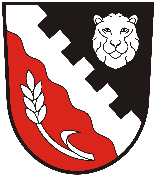 VÝSLEDKY VOLEB DO ZASTUPITELSTVA OBCE 2022Jména a příjmení zvolených členů zastupitelstvaKDU ČSLŠárka Slezáková			počet hlasů      51Sdružení nezávislých kandidátů IIMiroslav Vávra Ing.			počet hlasů     111Josef Beneš Ing.			počet hlasů     102Občané za Novou VesRenata Kopřivová	Mgr.		počet hlasů     104Žaneta Závorková	DiS.		počet hlasů      69Sdružení nezávislých kandidátů IZdeněk Vávra Ing.			počet hlasů     139Václav Kopic			počet hlasů     135     Martin Slezák                                počet hlasů     123     Bronislav Petrovič                        počet hlasů       75Jména a příjmení náhradníkůKDU ČSLLenka Mühlfaitová		počet hlasů      49Sdružení nezávislých kandidátů IIMiloslav Bárta			počet hlasů      44Občané za Novou VesVlastimil Šimek			počet hlasů      46Sdružení nezávislých kandidátůMarcel Rutter			počet hlasů      84Celkový počet hlasů	 			2085 hlasůKDU ČSL						   311 hlasůSdružení nezávislých kandidátů II		   517 hlasůObčané za Novou Ves				   384 hlasůSdružení nezávislých kandidátů I			   873 hlasů